Trader Details Note: Kindly forward the completed forms and any other information required in respect of this registration to info@pdma.co.za alternatively malesedi@sapoultry.co.za. For enquiries contact Malesedi on 012 529 8298. .I hereby acknowledge that the sale of live chickens is subject to a health declaration. I hereby declare that the details furnished above are true and correct to the best of my knowledge and belief and I undertake to inform you of any changes therein, immediately. In case any of the above information is found to be false or untrue or misleading or misrepresenting, I am aware that I may be held liable for it. I hereby authorize sharing of the information furnished on this form with the Poultry Disease Management Agency.Signed by: ……………………………………….. Date:…………………………………………………….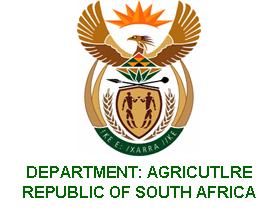 DEPARTMENT OF AGRICULTURE, FORESTRY AND FISHERIESDIRECTORATE ANIMAL HEALTHREGISTRATION FORM – LIVE CHICKEN SALE – LIVE CHICKEN TRADERSDIRECTORATE:ANIMAL HEALTHName of the Trader/CompanyRegistration Number of Company(If applicable)ID Number/Passport Number of traderAddress of trader/companyPhone WorkMobileMobileAlternativeAreas of Operation(Where do you sell your stock/cull chickens)Town (Nearest Town)Town (Nearest Town)ProvinceProvinceAreas of Operation(Where do you sell your stock/cull chickens)Areas of Operation(Where do you sell your stock/cull chickens)Areas of Operation(Where do you sell your stock/cull chickens)